課程：智能鋼琴課 小班制2021/09/27起 (第一期)智能鋼琴課：七次課市價4200元，學生福利學費2,450元 （含鋼琴器材&平板智能系統使用費）□週一 鋼琴1班/限六人 課後PM4：00-5：00  (上課日：9/27,10/04,11,18,25,11/01,08)□週二 鋼琴2班/限六人 課後PM4：00-5：00  (上課日：9/28,10/05,12,19,26,11/02,09)□週五 鋼琴3班/限六人 課後PM4：00-5：00  (上課日：10/01,08,15,22,29,11/05,12)PS:防疫期間名額有限 額滿會以抽籤形式參加。為了及時名額統計,請家長掃描麗麗老師QR報名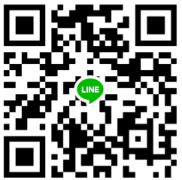 ------------------------------------------------------------------------------------------------ 課程：智能鋼琴課 小班制 2021/09/27起 (第一期)智能鋼琴課：七次課市價4200元，學生福利學費2,450元 （含鋼琴器材&平板智能系統使用費）□週一 鋼琴1班/限六人 課後PM4：00-5：00  (上課日：9/27,10/04,11,18,25,11/01,08)□週二 鋼琴2班/限六人 課後PM4：00-5：00  (上課日：9/28,10/05,12,19,26,11/02,09)□週五 鋼琴3班/限六人 課後PM4：00-5：00  (上課日：10/01,08,15,22,29,11/05,12)PS:防疫期間名額有限 額滿會以抽籤形式參加。為了及時名額統計,請家長掃描麗麗老師QR報名